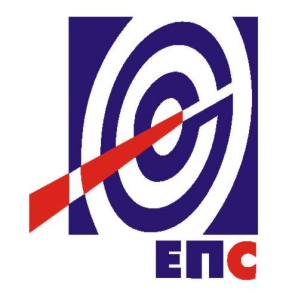 НАРУЧИЛАЦЈАВНО ПРЕДУЗЕЋЕ„ЕЛЕКТРОПРИВРЕДА СРБИЈЕ“, БЕОГРАДУЛИЦА ЦАРИЦЕ МИЛИЦЕ БРОЈ 2КОНКУРСНА ДОКУМЕНТАЦИЈАЗА ЈАВНУ НАБАВКУ УСЛУГЕ ИЗРАДЕ СТУДИЈЕ„Правци оптималног смањења емисија азотних оксида из термоелектрана и топлана ЈП ЕПС којe сагоревају течна и гасовита горива“- У ОТВОРЕНОМ ПОСТУПКУ -ЈАВНА НАБАВКА 74/13/ДСИ(заведено у ЈП ЕПС број 205/8-14) од 17.01.2014. годинејануар 2014. годинеСАДРЖАЈ1.	ОПШТИ ПОДАЦИ О ЈАВНОЈ НАБАВЦИ	42.	ПОДАЦИ О ПРЕДМЕТУ ЈАВНЕ НАБАВКЕ	43.	УПУТСТВО ПОНУЂАЧИМА КАКО ДА САЧИНЕ ПОНУДУ	43.1.	ПОДАЦИ О ЈЕЗИКУ У ПОСТУПКУ ЈАВНЕ НАБАВКЕ	43.2. 	НАЧИН САСТАВЉАЊА ПОНУДЕ И ПОПУЊАВАЊА ОБРАСЦА ПОНУДЕ	43.3.	ПОДНОШЕЊЕ, ИЗМЕНА, ДОПУНА И ОПОЗИВ ПОНУДЕ	53.4.	ПАРТИЈЕ	63.5.	ПОНУДА СА ВАРИЈАНТАМА	63.6.	РОК ЗА ПОДНОШЕЊЕ ПОНУДА И ОТВАРАЊЕ ПОНУДА	63.7.	ПОНУДА СА ПОДИЗВОЂАЧЕМ	73.8. 	ЗАЈЕДНИЧКА ПОНУДА	83.9.	НАЧИН И УСЛОВИ ПЛАЋАЊА	83.10.	РОК ИЗВРШЕЊА УСЛУГЕ	83.11.	ЦЕНА	93.12.	СРЕДСТВА ФИНАНСИЈСКОГ ОБЕЗБЕЂЕЊА	93.13.	ДОДАТНЕ ИНФОРМАЦИЈЕ И ПОЈАШЊЕЊА	113.14.	ДОДАТНА ОБЈАШЊЕЊА, КОНТРОЛА И ДОПУШТЕНЕ ИСПРАВКЕ	113.15.	НЕГАТИВНЕ РЕФЕРЕНЦЕ	113.16.	КРИТЕРИЈУМ ЗА ДОДЕЛУ УГОВОРА	123.17.	ПОШТОВАЊЕ ОБАВЕЗА КОЈЕ ПРОИЗИЛАЗЕ ИЗ ПРОПИСА О ЗАШТИТИ НА РАДУ И ДРУГИХ ПРОПИСА	133.18.	НАКНАДА ЗА КОРИШЋЕЊЕ ПАТЕНАТА	133.19.	РОК ВАЖЕЊА ПОНУДЕ	143.20.	РОК ЗА ЗАКЉУЧЕЊЕ УГОВОРА	143.21.	НАЧИН ОЗНАЧАВАЊА ПОВЕРЉИВИХ ПОДАТАКА	143.22.	ТРОШКОВИ ПОНУДЕ	153.23.	ОБРАЗАЦ СТРУКТУРЕ ЦЕНЕ	153.24.	МОДЕЛ УГОВОРА	153.25.	РАЗЛОЗИ ЗА ОДБИЈАЊЕ ПОНУДЕ И ОБУСТАВУ ПОСТУПКА	153.26.	ПОДАЦИ О САДРЖИНИ ПОНУДЕ	153.27.	ЗАШТИТА ПРАВА ПОНУЂАЧА	164.	УСЛОВИ ЗА УЧЕШЋЕ У ПОСТУПКУ ЈАВНЕ НАБАВКЕ ИЗ ЧЛ. 75 И 76 ЗАКОНА О ЈАВНИМ НАБАВКАМА И УПУТСТВО КАКО СЕ ДОКАЗУЈЕ ИСПУЊЕНОСТ ТИХ УСЛОВА	164.1.	ОБАВЕЗНИ УСЛОВИ ЗА УЧЕШЋЕ У ПОСТУПКУ ЈАВНЕ НАБАВКЕ	164.2.	ДОДАТНИ УСЛОВИ ЗА УЧЕШЋЕ У ПОСТУПКУ ЈАВНЕ НАБАВКЕ	174.3.	УПУТСТВО КАКО СЕ ДОКАЗУЈЕ ИСПУЊЕНОСТ УСЛОВА	174.4.	УСЛОВИ КОЈЕ МОРА ДА ИСПУНИ СВАКИ ПОДИЗВОЂАЧ, ОДНОСНО ЧЛАН ГРУПЕ ПОНУЂАЧА	194.5.	ИСПУЊЕНОСТ УСЛОВА ИЗ ЧЛАНА 75 СТАВ 2 ЗАКОНА	195.	ВРСТА, ТЕХНИЧКЕ КАРАКТЕРИСТИКЕ И СПЕЦИФИКАЦИЈА ПРЕДМЕТА ЈАВНЕ НАБАВКЕ	205.1.	ПРЕДМЕТ ПОЗИВА	205.2	ПРОЈЕКТНИ ЗАДАТАК:	206.	ОБРАСЦИ	26ОБРАЗАЦ 1.	ИЗЈАВА О НЕЗАВИСНОЈ ПОНУДИ	26ОБРАЗАЦ 2.	ОБРАЗАЦ ПОНУДЕ	27ОБРАЗАЦ 2.1.	ПОДАЦИ О ПОНУЂАЧУ	29ОБРАЗАЦ 2.2.	УЧЕШЋЕ ПОДИЗВОЂАЧА	30ОБРАЗАЦ 2.3.	ПОДАЦИ О ПОДИЗВОЂАЧУ	31ОБРАЗАЦ 2.4.	ПОДАЦИ О ЧЛАНУ ГРУПЕ ПОНУЂАЧА	32ОБРАЗАЦ 3.	ОБРАЗАЦ ИЗЈАВЕ	33ОБРАЗАЦ 4.	СТРУКТУРА ЦЕНЕ	34ОБРАЗАЦ 5.	РЕФЕРЕНТНА ЛИСТА ПОНУЂАЧА	35ОБРАЗАЦ 5.1.	ПОТВРДА О ИЗВРШЕНИМ УСЛУГАМА ПОНУЂАЧА	36ОБРАЗАЦ 5.2.	СПИСАК ИЗВРШИЛАЦА ПРУЖАОЦА УСЛУГЕ	37ОБРАЗАЦ 6.	МОДЕЛ МЕНИЦЕ И МЕНИЧНОГ ОВЛАШЋЕЊА ЗА ДОБРО ИЗВРШЕЊЕ ПОСЛА		38ОБРАЗАЦ 6.1.	МЕНИЧНО ПИСМО ЗА ДОБРО ИЗВРШЕЊЕ ПОСЛА	39ОБРАЗАЦ 7.	ОБРАЗАЦ ТРОШКОВА ПРИПРЕМЕ ПОНУДЕ	41ОБРАЗАЦ 8.	МОДЕЛ УГОВОРА	42ОПШТИ ПОДАЦИ О ЈАВНОЈ НАБАВЦИНазив, адреса и интернет страница Наручиоца:ЈАВНО ПРЕДУЗЕЋЕ „ЕЛЕКТРОПРИВРЕДА СРБИЈЕ“ Београд, Царице Милице бр. 2 www.eps.rsВрста поступка:Отворени поступак у складу са чланом 32 Закона о јавним набавкама («Сл. гласник РС» бр. 124/12)Предмет поступка јавне набавке jeУслугa израде Студије – ''Правци оптималног смањења емисија азотних оксида из термоелектрана и топлана ЈП ЕПС којe сагоревају течна и гасовита горива“, иста треба да се уради на основу проjектног задатка, који je дат у тексту ове конкурсне документације.Намена поступка:Поступак се спроводи ради закључења уговора о јавној набавци.Контакт: Драгица Кисић , факс 0113972967, адреса електронске поште dragica.kisic@eps.rsПОДАЦИ О ПРЕДМЕТУ ЈАВНЕ НАБАВКЕОпис предмета набавке, назив и ознака из општег речника набавке:назив из ОРН: Студије изводљивости, саветодавне услуге, анализаознака из ОРН: 71241000УПУТСТВО ПОНУЂАЧИМА КАКО ДА САЧИНЕ ПОНУДУКонкурсна документација садржи Упутство понуђачима како да сачине понуду и потребне податке о захтевима Наручиоца у погледу садржине понуде, као и услове под којима се спроводи поступак избора најповољније понуде у поступку јавне набавке.Понуђач мора да испуњава све услове одређене Законом о јавним набавкама (у даљем тексту: Закон)и конкурсном документацијом. Понуда се припрема и доставља на основу позива, у складу са конкурсном документацијом, у супротном, понуда се одбија као неприхватљива.Врста, техничке карактеристике и спецификација предмета јавне набавке дата је у Одељку 5 конкурсне документације.3.1.	ПОДАЦИ О ЈЕЗИКУ У ПОСТУПКУ ЈАВНЕ НАБАВКЕНаручилац је припремио конкурсну документацију и водиће поступак јавне набавке на српском језику.Понуда са свим прилозима мора бити сачињена, на српском језику. Ако је неки доказ или документ на страном језику, исти мора бити преведен на српски.3.2. 	НАЧИН САСТАВЉАЊА ПОНУДЕ И ПОПУЊАВАЊА ОБРАСЦА ПОНУДЕПонуђач је обавезан да сачини понуду тако што, јасно и недвосмислено, читко откуцано на рачунару или писаћој машини,уписује тражене податке у обрасце или према обрасцима који су саставни део конкурсне документације и оверава је печатом и потписом овлашћеног лица.Понуђач је обавезан да у Обрасцу понуде (Образац 2 конкурсне документације) наведе:укупну цену без ПДВ-а, рок важења понуде, као и остале елементе из Обрасца понуде (Образац 2 конкурсне документације).Сви документи, поднети у понуди треба да буду повезани траком у целину и запечаћени (воском или на неки други начин), тако да се не могу накнадно убацивати, одстрањивати или замењивати појединачни листови, односно прилози, а да се видно не оштете листови или печат.Докази који се достављају уз понуду, а због своје важности не смеју бити оштећени, означени бројем или парафирани (банкарска гаранција), стављају се у посебну фолију, а на фолији се видно врши парафирање и означава редни број странице листа из понуде. Фолија се мора залепити при врху како би се докази, који се због своје важности не смеју оштетити, заштитили.Понуђач подноси понуду са доказима о испуњености услова из конкурсне документације, лично или поштом, у затвореној и запечаћеној коверти, тако да се са сигурношћу може закључити да се први пут отвара, на адресу: Јавно предузеће „Електропривреда Србије“, 11000 Београд, Србија, Војводе Степе бр. 412, - писарница - са назнаком: Понуда за јавну набавку услуга – ''Правци оптималног смањења емисија азотних оксида из термоелектрана и топлана ЈП ЕПС којe сагоревају течна и гасовита горива“.  Јавна набавка број 74/13/ДСИ - НЕ ОТВАРАТИ“.Понуђач у затвореној и запечаћеној коверти, уз писану понуду, доставља и CD или USB са понудом у pdf формату.На полеђини коверте обавезно се уписује тачан назив и адреса понуђача, телефон и факс понуђача.3.3.	ПОДНОШЕЊЕ, ИЗМЕНА, ДОПУНА И ОПОЗИВ ПОНУДЕПонуђач може поднети само једну понуду.Понуду може поднети понуђач самостално, група понуђача, као и понуђач са подизвођачем.Понуђач који је самостално поднео понуду не може истовремено да учествује у заједничкој понуди или као подизвођач. У случају да понуђач поступи супротно наведеном упутству свака понуда понуђача у којој се појављује биће одбијена.Понуђач може бити члан само једне групе понуђача која подноси заједничку понуду, односно учествовати у само једној заједничкој понуди. Уколико је понуђач, у оквиру групе понуђача, поднео две или више заједничких понуда, Наручилац ће све такве понуде одбити.Подношење заједничке понуде од стране групе понуђача, при чему група или један или више учесника ангажује и подизвођача није дозвољено.У року за подношење понуде понуђач може да измени, допуни или опозове већ поднету понуду писаним путем, на адресу Наручиоца, са назнакомИзмена понуде за отворени поступак јавне набавке услуга ''Правци оптималног смањења емисија азотних оксида из термоелектрана и топлана ЈП ЕПС којe сагоревају течна и гасовита горива“ бр. 74/13/ДСИ – „Не отварати''илиДопуна понуде за отворени поступак јавне набавке услуга ''Правци оптималног смањења емисија азотних оксида из термоелектрана и топлана ЈП ЕПС којe сагоревају течна и гасовита горива“ бр. 74/13/ДСИ – „Не отварати“илиОпозив понуде за отворени поступак јавне набавке услуга ''Правци оптималног смањења емисија азотних оксида из термоелектрана и топлана ЈП ЕПС којe сагоревају течна и гасовита горива“  бр. 74/13/ДСИ – „Не отварати“илиИзмена и допуна понуде за отворени поступак јавне набавке услуга ''Правци оптималног смањења емисија азотних оксида из термоелектрана и топлана ЈП ЕПС којe сагоревају течна и гасовита горива“  бр. 74/13/ДСИ– „Не отварати''У случају измене или допуне достављене понуде, Наручилац ће приликом стручне оцене понуде узети у обзир измене и допуне само ако су извршене у целини и према обрасцу на који се, у већ достављеној понуди, измена или допуна односи.У случају опозива поднете понуде пре истека рока за подношење понуда, Наручилац такву понуду неће отварати, већ ће је неотворену вратити понуђачу.Уколико понуђач измени или опозове понуду поднету по истеку рока за подношење понуда, Наручилац ће наплатити гаранцију за озбиљност понуде.3.4.	ПАРТИЈЕПредметна јавна набавка није обликована у више посебних целина (партија).3.5.	ПОНУДА СА ВАРИЈАНТАМАПонуда са варијантама није дозвољена.3.6.	РОК ЗА ПОДНОШЕЊЕ ПОНУДА И ОТВАРАЊЕ ПОНУДАБлаговременим се сматрају понуде које су примљене и оверене печатом пријема у писарници Наручиоца на адресу:ЈАВНО ПРЕДУЗЕЋЕ„ЕЛЕКТРОПРИВРЕДА СРБИЈЕ“11 000 Б Е О Г Р А ДВОЈВОДЕ СТЕПЕ 412,Писарница - најкасније до 25.02.2014.  до 12:00 часова, без обзира на начин на који су послате.Ако је понуда поднета по истеку рока за подношење понуда одређеног у позиву и конкурсној документацији, сматраће се неблаговременом, а Наручилац ће по окончању поступка отварања понуда, овакву понуду вратити неотворену понуђачу, са назнаком да је поднета неблаговремено.Комисија за јавне набавке ће благовремено поднете понуде јавно отворити дана 25.02.2014. године у 12:15 часова у просторијама Јавног предузећа „Електропривреда Србије“, Београд, Војводе Степе бр. 412, сала број 252 на II спрату.Представници понуђача који учествују у поступку јавног отварања понуда, морају да пре почетка поступка јавног отварања доставе Комисији за јавне набавке писмено овлашћење за учествовање у овом поступку, издато на меморандуму понуђача, заведено и оверено печатом и потписом овлашћеног лица понуђача.Комисија за јавну набавку води записник о отварању понуда у који се уносе подаци у складу са Законом.Записник о отварању понуда потписују чланови комисије и овлашћени представници понуђача, који преузимају примерак записника.Наручилац ће у року од 3 дана од дана окончања поступка отварања понуда поштом или електронским путем доставити записник о отварању понуда понуђачима који нису учествовали у поступку отварања понуда.3.7.	ПОНУДА СА ПОДИЗВОЂАЧЕМАко понуђач у понуди наведе да ће делимично извршење набавке поверити подизвођачу, дужан је да наведе назив подизвођача, а уколико уговор између наручиоца и понуђача буде закључен, тај подизвођач ће бити наведен у уговору.Понуђач је дужан да у понуди наведе проценат укупне вредности набавке који ће поверити подизвођачу, а који не може бити већи од 50% као и део предмета набавке који ће извршити преко подизвођача.Понуђач је дужан да наручиоцу, на његов захтев, омогући приступ код подизвођача ради утврђивања испуњености услова.Сваки подизвођач, којега понуђач ангажује, мора да испуњава услове из члана 75 став 1 тачка 1) до 4) Закона,што доказује достављањем доказа наведених у одељку Услови за учешће из члана 77 Закона и Упутство како се доказује испуњеност тих услова.Додатне услове - финансијски, пословни, кадровски и технички капацитет понуђач испуњава самостално, без обзира на агажовање подизвођача.Све обрасце у понуди потписује и оверава понуђач, изузев Обрасца 3 који попуњава, потписује и оверава сваки подизвођач у своје име.Оцена понуде понуђача који ангажује подизвођача, по елементима критеријума врши се само на основу показатеља и доказа који се односе на понуђача.Понуђач у потпуности одговара Наручиоцу за извршење уговорених услуга, без обзира на број подизвођача.Понуђач не може ангажовати као подизвођача лице које није навео у понуди, у супротном наручилац ће реализовати средство обезбеђења и раскинути уговор, осим ако би раскидом уговора наручилац претрпео знатну штету.Понуђач може ангажовати као подизвођача лице које није навео у понуди, ако је на страни подизвођача након подношења понуде настала трајнија неспособност плаћања, ако то лице испуњава све услове одређене за подизвођача и уколико добије претходну сагласност наручиоца.Наручилац у овом поступку не предвиђа примену одредби става 9 и 10 члана 80 Закона о јавним набавкама.3.8. 	ЗАЈЕДНИЧКА ПОНУДАУ случају да више понуђача поднесе заједничку понуду, они као саставни део понуде морају доставити споразум о заједничком извршењу набавке, који се међусобно и према наручиоцу обавезују на заједничко извршење набавке, који обавезно садржи податке, прописане чланом 81 став 4 Закона о јавним набавкама, и то о:1) члану групе који ће бити носилац посла, односно који ће поднети понуду и који ће заступати групу понуђача пред наручиоцем;2) понуђачу који ће у име групе понуђача потписати уговор;3) понуђачу који ће у име групе понуђача дати средство обезбеђења;4) понуђачу који ће издати рачун;5) рачуну на који ће бити извршено плаћање;6) обавезама сваког од понуђача из групе понуђача за извршење уговора.Понуђачи из групе понуђача, одговарају Наручиоцу неограничено солидарно у складу са Законом.Сваки понуђач из групе понуђача која подноси заједничку понуду мора да испуњава услове из члана 75 став 1 тачка 1) до 4) Закона, што доказује достављањем доказа наведеним у одељку Услови за учешће из члана 77 Закона и Упутство како се доказује испуњеност тих услова. Услове финансијског, пословног, техничког и кадровског капацитета, у складу са чланом 76 Закона, понуђачи из групе испуњавају заједно, на основу достављених доказа дефинисаних конкурсном документацијом.У случају заједничке понуде групе понуђача све обрасце потписује и оверава члан групе понуђача који је одређен као Лидер групе понуђача.Оцена заједничке понуде групе понуђача по елементима критеријума се врши на основу показатеља и доказа који се односе на све чланове групе понуђача.3.9.	НАЧИН И УСЛОВИ ПЛАЋАЊАПонуда мора да садржи начин и услове плаћања које понуђач наводи у Обрасцу понуде (Образац 2 из конкурсне документације):Наручилац прихвата плаћање под следећим условима:70% (седамдесет одсто) укупно уговорене вредности по добијању предметне студије, за потребе оцене Стручног савета.30% (тридесет одсто) од уговорене вредности, када Наручилац добије студију кориговану у складу са закључцима Стручног савета.Плаћање се врши на основу фактурa и потврда представника Наручиоца о пруженим услугама који се достављају у три примерка и које оверава овлашћено лице Наручиоца и Пружаоца услуге, чиме потврђује да су наведене услуге и извршене.Наручилац се обавезује да износ од 70% од укупно уговорене вредности исплати у року од 15 дана од дана пријема фактуре (рачуна) а преостали износ од 30% од уговорене вредности исплати најкасније у року од 30 дана од дана пријема фактуре (рачуна) која не може бити испостављена пре испуњења услова о испоруци коначне студије.3.10.	РОК ИЗВРШЕЊА УСЛУГЕУ предметној јавној набавци рок извршења услуге је предвиђен као услов за учестовање у поступку и подразумева да услуга мора бити извршена у року не дужем од 180 (словима:стоосамдесет) дана од дана ступања уговора на снагу.Рок за почетак извршења услуге је датум ступања уговора на снагу.3.11.	ЦЕНАЦена се исказује у динарима или еврима, без пореза на додату вредност.Домаћи понуђачи цену исказују искључиво у динарима.У случају да у достављеној понуди није назначено да ли је понуђена цена са или без ПДВ, сматраће се сагласно Закону,  да је иста без пореза.Ако страни понуђач искаже цену у eврима, иста ће у сврху оцене понуда бити прерачуната у динаре по средњем курсу Народне банке Србије на дан када је започето отварање понуда.Понуђена цена мора бити фиксна за време трајања уговора.У Обрасцу “Структура цене“ (Образац 4 из конкурсне документације) треба исказати структуру цене, као обрачун трошкова који се надокнађују, док у Обрасцу понуде (Образац 2 из конкурсне документације) треба исказати укупну понуђену цену.Ако је у понуди исказана неуобичајено ниска цена, Наручилац ће поступити у складу са чланом 92 Закона.У предметној јавној набавци цена је предвиђена као елемент критеријума за оцењивање понуда.3.12.	СРЕДСТВА ФИНАНСИЈСКОГ ОБЕЗБЕЂЕЊАСагласно чл. 61 Закона о јавним набавкама („Службени гласник РС“ 124/12) и чл.12 „Правилника о обавезним елементима конкурсне документације у поступцима јавних набавки“, понуђач је дужан да достави следећа средства финансијског обезбеђења, у складу са обрасцима из конкурсне документације:оПриликом закључења уговора Гаранција за добро извршење послаИзабрани понуђач је дужан да Наручиоцу доставити неопозиву, безусловну (без приговора) и на први позив наплативу банкарску гаранцију за добро извршење посла у износу од 10% од вредности уговора.Наведену банкарску гаранцију понуђач предаје приликом закључења уговора, а најкасније у року од 15 дана од дана закључења уговора.Банкарска гаранција за добро извршење посла мора трајати најмање 60 (шездесет) дана дуже од уговореног рока извршења посла.Ако понуђач подноси банкарску гаранцију стране банке, та банка мора имати најмање додељен кредитни рејтинг коме одговара ниво кредитног рејтинга квалитета 3 (инвестициони ранг).Сви трошкови око прибављања банкарске гаранције или менице падају на терет понуђача, а и исти могу бити наведени у Обрасцу 7 конкурсне документације.Сва средстава финансијског обезбеђења могу гласити на члана групе понуђача (не мора бити исти члан) или понуђача, али не и на подизвођача.У случају да понуђач не испуни преузете обавезе у предметном поступку јавне набавке, Наручилац је овлашћен да реализује достављена средства обезбеђења од стране понуђача.Уколико понуђач не достави средства финансијског обезбеђења у роковима и на начин предвиђен конкурсном документацијом, понуда ће бити одбијена, као неприхватљива.илиМеницусопствену меницу која мора бити:издата на износ 10% од укупне вредности Понуде са ПДВ;издата са клаузулом „без протеста“, наплатива на први позив;потписана од стране законског заступника или лица по овлашћењу  законског заступника;попуњена на начин који прописује Закон о меници ("Sl. list FNRJ" br. 104/46, "Sl. list SFRJ" br. 16/65, 54/70 i 57/89 i "Sl. list SRJ" br. 46/96) и у складу са Моделом сопствене менице који је дат у прилогу ове Конкурсне документације и чини њен саставни део, са детаљним упутством о начину попуњавања;евидентирана у Регистру меница и овлашћења кога води Народна банка Србије у складу са Одлуком о ближим условима, садржини и начину вођења регистра меница и овлашћења („Сл. гласник РС“ бр. 56/11);менично писмо-овлашћење које мора бити издато на основу Закона о меници и тачке 1, 2 и 6 „Одлуке о облику садржини и начину коришћења јединствених инструмената платног промета“, и то коришћењем Обрасца 6.1 меничног писма-овлашћења који је дат у прилогу ове Конкурсне документације и чини њен саставни део;оверену копију (од стране пословне банке) важећег картона депонованих потписа овлашћених лица за располагање новчаним средствима са рачуна Понуђача код те пословне банке;копију ОП обрасца (Оверени потписи лица овлашћених за заступање);овлашћење којим законски заступник овлашћује лица за потписивање менице и меничног овлашћења за конкретан посао, у случају да меницу и менично овлашћење не потписује законски заступник понуђача иоверен Захтев  за регистрацију менице од стране пословне банке која је извршила регистрацију менице у Регистру меница и овлашћења код Народне банке Србије с тим да:у колони „Износ менице“ треба ОБАВЕЗНО навести вредност на коју је меница издата;у колони „Валута“ треба ОБАВЕЗНО навести валуту на коју се меница издаје;у колони „Основ издавања менице“ мора се навести : учешће у јавној набавци „Електропривреде Србије“ Београд, ЈН број 74/13/ДСИ, а све у складу са Одлуком о ближим условима, садржини и начину вођења Регистра меница и овлашћења („Службени гласник Републике Србије“ број 56/11).У случају да понуду даје група понуђача, средство финансијског обезбеђења доставља понуђач из групе понуђача који је одређен у заједничком споразуму групе понуђача да даје средство обезбеђења.Уколико Понуђач не достави средство финансијског обезбеђења на горе описан начин, понуда ће бити одбијена као неприхватљива.Средство финансијског обезбеђења, сопствена меница и остала примљена документа по том основу, биће враћена Понуђачима с којима не буде  закључен уговор одмах по закључењу уговора са изабраним Понуђачем, а Понуђачу са којим је закључен уговор одмах након истека важности уговора.У случају да у току важења уговора Понуђач не изврши уговорене обавезе, а Наручилац рекламира количину и квалитет услуга или Понуђач прекорачи рок испоруке у складу са закљученим уговором, Наручилац може да наплати средство финансијског обезбеђења по основу доброг извршења посла и да једнострано раскине уговор.Наведену Меницу понуђач предаје приликом закључења уговора са роком важења 30 дана дужим од уговореног рока извршења посла.Сви трошкови око прибављања менице падају на терет понуђача, а и исти могу бити наведени у Обрасцу 7 конкурсне документације.Сва средстава финансијског обезбеђења могу гласити на члана групе понуђача (не мора бити исти члан) или понуђача, али не и на подизвођача.У случају да понуђач не испуни преузете обавезе у предметном поступку јавне набавке, Наручилац је овлашћен да реализује достављена средства обезбеђења од стране понуђача.3.13.	ДОДАТНЕ ИНФОРМАЦИЈЕ И ПОЈАШЊЕЊАПонуђач може, у писаном облику, тражити додатне информације или појашњења у вези са припремом понуде, најкасније пет дана пре истека рока за подношење понуде, на адресу Наручиоца, са назнаком: „ОБЈАШЊЕЊА – позив за јавну набавку број 74/13/ДСИ или електронским путем на е-mail адресe: ivan.babic@eps.rs.Наручилац ће у року од три дана по пријему захтева, послати одговор у писаном облику подносиоцу захтева и ту информацију објавити на Порталу службених гласила Републике Србије и база прописа, Порталу јавних набавки и на интернет страници наручиоца.Комуникација у поступку јавне набавке се врши на начин одређен чланом 20 Закона.3.14.	ДОДАТНА ОБЈАШЊЕЊА, КОНТРОЛА И ДОПУШТЕНЕ ИСПРАВКЕНаручилац може, после отварања понуда, писаним путем или електронским путем да захтева од понуђача додатна објашњења која ће помоћи при прегледу, вредновању и упоређивању понуда, као и да врши контролу (увид) код понуђача и/или његовог подизвођача, односно учесника заједничке понуде.Понуђач је дужан да поступи по захтеву Наручиоца, односно достави тражена објашњења и омогући непосредни увид.Наручилац може, уз сагласност понуђача, да изврши исправке рачунских грешака уочених приликом разматрања понуде по окончаном поступку отварања понуда.У случају разлике између јединичне и укупне цене, меродавна је јединична цена.3.15.	НЕГАТИВНЕ РЕФЕРЕНЦЕНаручилац ће одбити понуду уколико поседује доказ да је понуђач у претходне три године у поступку јавне набавке:поступао супротно забрани из чл. 23 и 25 Закона;учинио повреду конкуренције;доставио неистините податке у понуди или без оправданих разлога одбио да закључи уговор о јавној набавци, након што му је уговор додељен;одбио да достави доказе и средства обезбеђења на шта се у понуди обавезао.Наручилац ће одбити понуду уколико поседује доказ који потврђује да понуђач није испуњавао своје обавезе по раније закљученим уговорима о јавним набавкама који су се односили на исти предмет набавке, за период од претходне три године.Доказ наведеног може бити:правоснажна судска одлука или коначна одлука другог надлежног органа;исправа о реализованом средству обезбеђења испуњења обавеза у поступку јавне набавке или испуњења уговорних обавеза;исправа о наплаћеној уговорној казни;рекламације потрошача, односно корисника, ако нису отклоњене у уговореном року;изјава о раскиду уговора због неиспуњења битних елемената уговора дата на начин и под условима предвиђеним законом којим се уређују облигациони односи;доказ о ангажовању на извршењу уговора о јавној набавци лица која нису означена у понуди као подизвођачи, односно чланови групе понуђача.Наручилац може одбити понуду ако поседује доказ из става 3 тачка 1) члана 82 Закона, који се односи на поступак који је спровео или уговор који је закључио и други наручилац ако је предмет јавне набавке истоврсан.Наручилац ће поступити на наведене начине и у случају заједничке понуде групе понуђача уколико утврди да постоје напред наведени докази за једног или више чланова групе понуђача.На основу донетих закључака у складу са чланом 83 Закона Управа за јавне набавке води списак негативних референци који објављује на Порталу јавних набавки.Наручилац ће понуду понуђача који је на списку негативних референци одбити као неприхватљиву ако је предмет јавне набавке истоврсан предмету за који је понуђач добио негативну референцу.Ако предмет јавне набавке није истоврсан предмету за који је понуђач добио негативну референцу, наручилац ће захтевати додатно обезбеђење испуњења уговорних обавеза.3.16.	КРИТЕРИЈУМ ЗА ДОДЕЛУ УГОВОРАОдлуку о додели уговора, Наручилац ће донети применом критеријума „економски најповољнија понуда“.Понуде ће се рангирати на основу следећих елемената критеријума и пондера одређених за ове критеријуме и најповољнија је она понуда која има највећи збир пондера.Укупна оцена ће се формирати збиром пондера добијених на основу сваког појединачног критеријума:Оц = Оц1 + Оц2где су:Оц1 – Оцена понуђене цене (максимално 70 пондера);Оц2 – Референце понуђача (максимално 30 пондера);1. Понуђена ценаМаксималан број пондера по овом елементу критеријума добија понуђач са понуђеном најнижом ценом. Број пондера за остале понуђаче, за овај елемент критеријума утврдиће се по формули:Оц1 = (најнижа понуђена цена / цена оцењиваног понуђача) x 70Доказ: - Образац 2. - Образац понуде2. Референце понуђачаКао референтне услуге сматрају се само оне услуге које су већ пружене (реализоване) у последњих 5 годинa закључно са даном објаве јавног позива на Порталу јавних набавки и на интернет страници наручиоца, а односе се на извршене услуге израде:а) студија и елаборатаб) претходних студија оправданости са генералним пројектима,в) студија оправданости са идејним пројектима,г) главних пројеката,на објектима парних котлова снаге веће од 50 MW.Референце понуђача оцењиваће на следећи начин:Р понуђача = Ра+ Рб+ Рв+ Рггде су:Ра = понуђени број референтних услуга под (а) / највећи број понуђених услуга под (а) x 5Рб = понуђени број референтних услуга под (б) / највећи број понуђених услуга под (б) x 7Рв = понуђени број референтних услуга под (в) / највећи број понуђених услуга под (в) x 8Рг = понуђени број референтних услуга под (г) / највећи број понуђених услуга под (г) x 10Доказ:- Образац 5 - Референтна листа понуђача- Образац 5.1 - Потврда о извршеним услугама понуђача3.17.	ПОШТОВАЊЕ ОБАВЕЗА КОЈЕ ПРОИЗИЛАЗЕ ИЗ ПРОПИСА О ЗАШТИТИ НА РАДУ И ДРУГИХ ПРОПИСАПонуђач је дужан да при састављању понуде изричито наведе да је поштовао обавезе које произлазе из важећих прописа о заштити на раду, запошљавању и условима рада, заштити животне средине, као и да понуђач гарантује да је ималац права интелектуалне својине, односно да попуни Образац изјаве (Образац 3 из конкурсне документације).3.18.	НАКНАДА ЗА КОРИШЋЕЊЕ ПАТЕНАТАНакнаду за коришћење патената, као и одговорност за повреду заштићених права интелектуалне својине трећих лица сноси понуђач.3.19.	РОК ВАЖЕЊА ПОНУДЕПонуда мора да важи најмање 60 (словима: шездесет) дана од дана отварања понуда. 3.20.	РОК ЗА ЗАКЉУЧЕЊЕ УГОВОРАПо пријему одлуке о додели уговора, а по истеку рока за подношење захтева за заштиту права, изабрани понуђач ће бити позван да приступи закључењу уговора у року од највише 8 дана.Ако наручилац не достави потписан уговор понуђачу у року из става 1 понуђач није дужан да потпише уговор што се неће сматрати одустајањем од понуде и не може због тога сносити било какве последице, осим ако је поднет благовремен захтев за заштиту права.Ако понуђач чија је понуда изабрана као најповољнија не потпише уговор у наведеном року, Наручилац ће одлучити да ли ће уговор о јавној набавци закључити са првим следећим најповољнијим понуђачем.Наручилац може и пре истека рока за подношење захтева за заштиту права закључити уговор о јавној набавци у случају испуњености услова из члана 112 став 2 тачка 5 Закона, у ком случају ће изабрани понуђач бити позван да приступи закључењу уговора у року од највише 8 дана.3.21.	НАЧИН ОЗНАЧАВАЊА ПОВЕРЉИВИХ ПОДАТАКАПодаци које понуђач оправдано означи као поверљиве биће коришћени само у току поступка јавне набавке у складу са позивом и неће бити доступни ником изван круга лица која су укључена у поступак јавне набавке. Ови подаци неће бити објављени приликом отварања понуда и у наставку поступка.Наручилац може да одбије да пружи информацију која би значила повреду поверљивости података добијених у понуди.Као поверљива, понуђач може означити документа која садрже личне податке, а које не садржи ни један јавни регистар, или која на други начин нису доступна, као и пословне податке који су прописима одређени као поверљиви.Наручилац ће као поверљива третирати она документа која у десном горњем углу великим словима имају исписано „ПОВЕРЉИВО“.Наручилац не одговара за поверљивост података који нису означени на горе наведени начин.Ако се као поверљиви означе подаци који не одговарају горе наведеним условима, Наручилац ће позвати понуђача да уклони ознаку поверљивости. Понуђач ће то учинити тако што ће његов представник изнад ознаке поверљивости написати „ОПОЗИВ“, уписати датум, време и потписати се.Ако понуђач у року који одреди Наручилац не опозове поверљивост докумената, Наручилац ће третирати ову понуду као понуду без поверљивих података.Наручилац је дужан да доследно поштује законите интересе понуђача, штитећи њихове техничке и пословне тајне у смислу закона којим се уређује заштита пословне тајне.Неће се сматрати поверљивим докази о испуњености обавезних услова, цена и други подаци из понуде који су од значаја за примену елемената критеријума и рангирање понуде. 3.22.	ТРОШКОВИ ПОНУДЕТрошкове припреме и подношења понуде сноси искључиво понуђач и не може тражити од наручиоца накнаду трошкова.Понуђач може да у оквиру понуде достави укупан износ и структуру трошкова припремања понуде.У Обрасцу трошкова припреме понуде (Образац 7 из конкурсне документације) могу бити приказани трошкови израде узорка или модела, ако су израђени у складу са техничким спецификацијама наручиоца и трошкови прибављања средства обезбеђења.3.23.	ОБРАЗАЦ СТРУКТУРЕ ЦЕНЕСтруктуру цене понуђач наводи тако што попуњавa, потписује и оверава печатом Образац структура цене (Образац 4 из конкурсне документације).3.24.	МОДЕЛ УГОВОРАУ складу са датим Моделом уговора и елементима најповољније понуде биће закључен Уговор о јавној набавци.3.25.	РАЗЛОЗИ ЗА ОДБИЈАЊЕ ПОНУДЕ И ОБУСТАВУ ПОСТУПКАУ поступку јавне набавке Наручилац ће одбити неприхватљиву понуду у складу са чланом 106 Закона.Наручилац ће донети одлуку о обустави поступка јавне набавке у складу са чланом 109 Закона.У случају обуставе поступка јавне набавке, Наручилац неће бити одговоран, ни на који начин, за стварну штету, изгубљену добит, или било какву другу штету коју понуђач може услед тога да претрпи, упркос томе што је Наручилац био упозорен на могућност наступања штете.3.26.	ПОДАЦИ О САДРЖИНИ ПОНУДЕСадржину понуде, поред Обрасца понуде, чине и сви остали докази о испуњености услова из чл. 75 и 76 Закона о јавним набавкама, предвиђени чл. 77 Закона, који су наведени у конкурсној документацији, као и сви тражени прилози и изјаве на начин предвиђен следећим ставом ове тачке:попуњен, потписан и печатом оверен образац „Изјава о независној понуди“ (Образац 1);попуњен, потписан и печатом оверен образац „Образац понуде“ (Образац 2);попуњен, потписан и печатом оверен образац „Подаци о понуђачу“ (Образац 2.1), ако наступа самостално и у случају да наступа у заједничкој понуди за Лидера-носиоца посла;попуњен, потписан и печатом оверен образац „Учешће подизвођача“ - у случају да понуђач наступа са подизвођачем (Образац 2.2);Подаци о подизвођачу, за сваког подизвођача, у случају да понуђач наступа са подизвођачем (Образац 2.3);Подаци о члану групе понуђача, за сваког члана групе понуђача, у случају да понуђач наступа у заједничкој понуди (Образац 2.4);попуњен, потписан и печатом оверен образац „Образац изјаве“ у складу са чланом 75 став 2 Закона (Образац 3);попуњен, потписан и печатом оверен образац „Структура цене“ (Образац 4)попуњен, потписан и печатом оверен образац „Референтна листа понуђача“ (Образац 5)попуњен, потписан и печатом оверен образац „Потврда о извршеним услугама понуђача“ код ранијег купца/наручиоца услуга (Образац 5.1)попуњен, потписан и печатом оверен образац „Списак извршилаца пружаоца услуге“ (Образац 5.2)модел менице и меничног овлашћења за добро извршење посла (Образац 6)менично писмо за добро извршење посла (Образац 6.1)попуњен, потписан и печатом оверен „Образац трошкова припреме понуде“ (Образац 7)попуњен, потписан и печатом оверен „Образац модела уговора“ (Образац 8)3.27.	ЗАШТИТА ПРАВА ПОНУЂАЧАЗахтев за заштиту права може се поднети у току целог поступка јавне набавке, против сваке радње, осим ако Законом није другачије одређено.Захтев за заштиту права подноси се Републичкој комисији, а предаје наручиоцу, са назнаком „Захтев за заштиту права јавна набавка број 74/13/ДСИ.На достављање захтева за заштиту права сходно се примењују одредбе о начину достављања одлуке из члана 108 став 6 до 9 Закона.Примерак захтева за заштиту права подносилац истовремено доставља Републичкој комисији за заштиту права у поступцима јавних набавки, на адресу: 11000 Београд, Немањина 22-26.Захтев за заштиту права којим се оспорава врста поступка, садржина позива за подношење понуда или конкурсне документације сматраће се благовременим ако је примљен од стране наручиоца најкасније седам дана пре истека рока за подношење понуда, без обзира на начин достављања.После доношења одлуке о додели уговора и одлуке о обустави поступка, рок за подношење захтева за заштиту права је десет дана од дана пријема одлуке.Подносилац захтева за заштиту права дужан је да на рачун буџета Републике Србије (број рачуна: 840-742221843-57, шифра плаћања 153, модел 97, позив на број 50-016, сврха уплате: републичка административна такса јн број 74/13/ДСИ, прималац уплате: буџет Републике Србије) уплати таксу у износу од 80.000,00 динара.4.	УСЛОВИ ЗА УЧЕШЋЕ У ПОСТУПКУ ЈАВНЕ НАБАВКЕ ИЗ ЧЛ. 75 И 76 ЗАКОНА О ЈАВНИМ НАБАВКАМА И УПУТСТВО КАКО СЕ ДОКАЗУЈЕ ИСПУЊЕНОСТ ТИХ УСЛОВА4.1.	ОБАВЕЗНИ УСЛОВИ ЗА УЧЕШЋЕ У ПОСТУПКУ ЈАВНЕ НАБАВКЕПонуђач у поступку јавне набавке мора доказати:да је регистрован код надлежног органа, односно уписан у одговарајући регистар;да он и његов законски заступник није осуђиван за неко од кривичних дела као члан организоване криминалне групе, да није осуђиван за кривична дела против привреде, кривична дела против животне средине, кривично дело примања или давања мита, кривично дело преваре;да му није изречена мера забране обављања делатности, која је на снази у време објављивања односно слања позива за подношење понуда;да је измирио доспеле порезе, доприносе и друге јавне дажбине у складу са прописима Републике Србије или стране државе када има седиште на њеној територији.4.2.	ДОДАТНИ УСЛОВИ ЗА УЧЕШЋЕ У ПОСТУПКУ ЈАВНЕ НАБАВКЕПонуђач у поступку јавне набавке мора доказати да располаже:1. Неопходним финансијским и пословним капацитетом:Као финансијски капацитет сматра се да понуђач није исказао губитак у пословању.За испуњеност овог услова потребно је да:Понуђач није исказао губитак у пословању за 2010., 2011. и 2012. годину;Да у последњих 6 календарских месеци, пре дана објављивања јавног позива није имао блокаду на својим текућим рачунима.Као пословни капацитет сматра се да су уведени системи менаџментом.За испуњеност овог услова потребно је да:Понуђач има сертификован систем менаџмента квалитетом ISO 9001:2001;Понуђач има сертификован систем менаџмента заштите животне средине ISO 14001:2004.2. Довољним кадровским и техничким капацитетомЗа испуњеност кадровског капацитета понуђач мора да има најмање 6 (шест) дипломираних инжењера запослених са пуним радним временом, или по основу уговора о делу, од чега најмање 2 (два) дипломирана инжењера машинства и 1 (једног) дипломираног инжењера технологије.За испуњеност техничког капацитета понуђач мора да има, минимално опремљеност која се односи на предмет јавне набавке, као што су лиценцирани софтвери за моделирање процеса.4.3.	УПУТСТВО КАКО СЕ ДОКАЗУЈЕ ИСПУЊЕНОСТ УСЛОВАПонуђач је дужан да у понуди достави доказе да испуњава обавезне услове  за учешће у поступку јавне набавке у складу са Законом, и то:извод из регистра Агенције за привредне регистре, односно извод из регистра надлежног Привредног суда; за стране понуђаче извод из одговарајућег регистра надлежног органа државе у којој има седиште;извод из казнене евиденције, односно уверење надлежног суда и надлежне полицијске управе Министарства унутрашњих послова да оно и његов законски заступник није осуђиван за неко од кривичних дела као члан организоване криминалне групе, да није осуђиван за неко од кривичних дела против привреде, кривична дела против заштите животне средине, кривично дело примања или давања мита, кривично дело преваре; за стране понуђаче потврда надлежног органа државе у којој има седиште;потврде привредног и прекршајног суда да му није изречена мера забране обављања делатности, или потврда Агенције за привредне регистре да код овог органа није регистровано, да му је као привредном друштву изречена мера забране обављања делатности; за стране понуђаче потврда надлежног органа државе у којој има седиште;уверење Пореске управе Министарства финансија и привреде да је измирио доспеле порезе и доприносе и уверење надлежне локалне самоуправе да је измирио обавезе по основу изворних локалних јавних прихода; за стране понуђаче потврда надлежног пореског органа државе у којој има седиште.Доказ из тачке 1), 2) и 4) не може бити старији од два месеца пре отварања понуда.Доказ из тачке 3) овог члана мора бити издат након објављивања позива за подношење понуда.Понуђач је дужан да у понуди достави доказе да испуњава додатне услове за учешће у поступку јавне набавке у складу са Законом, и то:Доказ неопходног финансијског капацитета:домаћи понуђачи:биланс стања и Биланс успеха за претходне три обрачунске године (2010. 2011. и 2012. годину), са мишљењем овлашћеног ревизора за 2010. и 2011. годину, а за 2012. Годину,осим ако понуђач није субјект ревизије у складу са Законом о рачуноводству и ревизији и тада је дужан да уз билансе достави одговарајући акт – одлуку у смислу законских прописа за сваку од наведених годинаилиизвештај о бонитету, образац БОН ЈН за претходне три обрачунске године (2010, 2011. и 2012. годину) издат од стране Агенције за привредне регистре ипотврда о подацима о ликвидности издата од стране Народне банке Србије - Одсек принудне наплате, за период од претходних 6 месеци пре дана објављивања позива.односно страни понуђачи:биланси или извештај о бонитету или мишљење или исказ банке или друге специјализоване институције о понуђачевим укупним приходима, блокади рачуна и оствареним пословним резултатима Ако понуђач није субјект ревизије у складу са прописима државе у којој има седиште, дужан је да уз билансе достави Изјаву, дату под материјалном и кривичном одговорношћу, да није субјект ревизије за наведене године;потврда или мишљење или исказ банке или друге специјализоване институције у складу са прописима државе у којој има седиште, о понуђачевој блокади рачуна.Доказ неопходног пословног капацитета - Фотокопија важећих сертификатаДоказ довољног кадровског капацитета:фотокопија одговарајућих појединачних образаца М (којим се потврђује пријава, промена или одјава на обавезно социјално осигурање) за заспослене са пуним радним временом, или копија уговора о делу (за домаће понуђаче);односно изјава или други доказ везано за запослене са пуним радним временом издатим од надлежне институције код које се води евиденција о запосленима (за стране понуђаче);фотокопија диплома запослених;Докази довољног техничког капацитета - изјава понуђача о поседовању лиценцираних софтвера за моделирање процеса.4.4.	УСЛОВИ КОЈЕ МОРА ДА ИСПУНИ СВАКИ ПОДИЗВОЂАЧ, ОДНОСНО ЧЛАН ГРУПЕ ПОНУЂАЧАСваки подизвођач мора да испуњава услове из члана 75 став 1 тачка 1) до 4) Закона, што доказује достављањем доказа наведених у овом одељку. Услове финансијског, пословног, техничког и кадровског капацитета из члана 76 Закона, понуђач испуњава самостално без обзира на ангажовање подизвођача.Сваки понуђач из групе понуђача  која подноси заједничку понуду мора да испуњава услове из члана 75 став 1 тачка 1) до 4) Закона, што доказује достављањем доказа наведених у овом одељку. Услове финансијског, пословног, техничког и кадровског капацитета из члана 76 Закона понуђачи из групе испуњавају заједно, на основу достављених доказа у складу oвим одељком конкурсне документације.4.5.	ИСПУЊЕНОСТ УСЛОВА ИЗ ЧЛАНА 75 СТАВ 2 ЗАКОНАНаручилац од понуђача захтева да при састављању својих понуда изричито наведу да су поштовали обавезе које произлазе из важећих прописа о заштити на раду, запошљавању и условима рада, заштити животне средине, као и да понуђач гарантује да је ималац права интелектуалне својине.У вези са овим условом понуђач у понуди подноси Изјаву о испуњености услова из члана 75 став.2 закона (Образац 3 из конкурсне документације).Ова изјава се подноси, односно исту даје и сваки члан групе понуђача, односно подизвођач, у своје име.4.6.	Начин достављања доказаДокази о испуњености услова могу се достављати у неовереним копијама, а наручилац може пре доношења одлуке о додели уговора, захтевати од понуђача, чија је понуда на основу извештаја комисије за јавну набавку оцењена као најповољнија, да достави на увид оригинал или оверену копију свих или појединих доказа.Ако понуђач у остављеном, примереном року који не може бити краћи од пет дана, не достави на увид оригинал или оверену копију тражених доказа, наручилац ће његову понуду одбити као неприхватљиву.Уколико је доказ о испуњености услова електронски документ, понуђач доставља копију електронског документа у писаном облику, у складу са законом којим се уређује електронски документ, осим уколико подноси електронску понуду када се доказ доставља у изворном електронском облику.Ако понуђач има седиште у другој држави, наручилац може да провери да ли су документи којима понуђач доказује испуњеност тражених услова издати од стране надлежних органа те државе. Ако се у држави у којој понуђач има седиште не издају докази из члана 77 став 1 тачка 1) до 4) Закона, понуђач може, уместо доказа, приложити своју писану изјаву, дату под кривичном и материјалном одговорношћу оверену пред судским или управним органом, јавним бележником или другим надлежним органом те државе.Ако понуђач није могао да прибави тражена документа у року за подношење понуде, због тога што она до тренутка подношења понуде нису могла бити издата по прописима државе у којој понуђач има седиште и уколико уз понуду приложи одговарајући доказ за то, наручилац ће дозволити понуђачу да накнадно достави тражена документа у примереном року.Понуђач је дужан да без одлагања писмено обавести наручиоца о било којој промени у вези са испуњеношћу услова из поступка јавне набавке, која наступи до доношења одлуке, односно закључења уговора, односно током важења уговора о јавној набавци и да је документује на прописани начин5.	ВРСТА, ТЕХНИЧКЕ КАРАКТЕРИСТИКЕ И СПЕЦИФИКАЦИЈА ПРЕДМЕТА ЈАВНЕ НАБАВКЕ5.1.	ПРЕДМЕТ ПОЗИВАПредмет позива је услугa: „Израда Студиjе - Правци оптималног смањења емисија азотних оксида из термоелектрана и топлана ЈП ЕПС којe сагоревају течна и гасовита горива“.5.2	ПРОЈЕКТНИ ЗАДАТАК:Пројектни задатак за предметну јавну набавку услуга је садржан је у овом делу конкурсне документације.ВРСТА, ОПИС И СПЕЦИФИКАЦИЈА ПРЕДМЕТНЕ УСЛУГЕЦиљ и опис пројектног задатка:                                                        Пројектни задатакПРАВЦИ ОПТИМАЛНОГ СМАЊЕЊА ЕМИСИЈА АЗОТНИХ ОКСИДА ИЗ ТЕРМОЕЛЕКТРАНА ТОПЛАНА ЈП ЕПС-А КОЈЕ САГОРЕВАЈУ течна и гасовита гориваОпшти подаци2.	УводХармонизација регулативе Републике Србије са регулативом Европске Уније, EУ, започела је усвајањем закона из области заштите животне средине. Један од најважнијих сегмената овог процеса односи се на мере заштите квалитета ваздуха путем смањења емисија на самим изворима загађења. Имајући у виду да убедљиво највећи допринос укупним емисијама, a посебно емисијама гасова са ефектом стаклене баште, дају управо термоелектране, очекује се да ће први захтеви ЕУ у разматраној области бити усмерени на објекте Јавног предузећа Електропривреде Србије (ЈП ЕПС). Досадашње активности у ЈП ЕПС биле су усмерене на пројекте који су се односили на смањење емисије сумпорних оксида из постојећих термоелектрана и избор оптималног технолошког решења. У будућем периоду, активности на смањењу емисија у ваздух морају бити усмерене и на смањење емисија азотних оксида у ваздух из блокова термоелектрана топлана ЈП ЕПС које сагоревају течна и гасовита горива, јер азотни оксиди (NOx), који настају при сагоревању течна и гасовита горива, значајно утичу на загађење животне средине (доприносе настајању киселих киша, оштећењу озонског омотача и ефекту стаклене баште).У термоелектранама топланама ЈП ЕПС сагоревају се течна горива и земни гас. У све три термоелектране- топлане у погону се налазе попречно повезана котловска постројења која снабдевају свежом паром припадајуће турбинe. Протеклих неколико година користе се две турбине у ТЕ ТО Нови Сад и по једна у ТЕ ТО Зрењанин и ТЕ ТО Сремска Митровица). Укупна инсталисана снага ове три термоелектране - топлане износи: 422 MWе, 472 MWт уз могућност производње технолошке паре, различитих параметара, сагласно потребама процеса суседних индустријских постројења. Термоелектране - топлане у Зрењанину и Сремској Митровици располажу и мањим парним котловима као и парним турбинама које нису у погону већ дужи временски период.*Напомена - укупна снага не садржи мала парно турбинска постројењаС обзиром да је учешће емисија азотних оксида у ваздух из термоенергетских објеката у укупној емисији у Републици Србији значајно, захтеви националних, ЕУ и других међународних прописа и споразума ће у наредном периоду бити усмерени и на смањење емисије азотних оксида у ваздух из термоелектрана топлана ЈП ЕПС.У складу са Законом о заштити животне средине („Службени гласник Републике Србије“, број 135/04), донета је Уредба о граничним вредностима емисија загађујућих материја у ваздух („Службени гласник Републике Србије“, број 71/10). Ова Уредба је донета са циљем да у највећој могућој мери ускладе национални прописи са прописима Европске Уније (посебно у складу са Директивом 2001/80/EC и Директивом 75/10/ЕС).Јавно предузеће „Електропривреда Србије“ и надлежна Министарства су у обавези да предузму мере за смањење емисија азотних оксида у ваздух из постојећих блокова термоелектрана и термоелектрана топлана у складу са Законом о интегрисаном спречавању и контроли загађења животне средине („Службени гласник Републике Србије“ 135/04) и Уредбом о граничним вредностима емисија загађујућих материја у ваздух („Службени гласник Републике Србије“ 71/10 и 6/11 - исправка).Настајање азотних оксида током процеса сагоревања течних и гасовитих горива је сложен процес који зависи од различитих параметара (карактеристика угља и процеса сагоревања). Смањење емисије азотних оксида у ваздух могуће је постићи применом различитих техничких решења (примарне и секундарне мере). Приликом избора оптималног техничког решења у термоелектранама топланама ЈП ЕПС потребно је извршити детаљну анилизу постојећег стања (у погледу до сада предузетих мера) и вредновати вредности емисије азотних оксида у ваздух у односу на граничне вредности емисије прописане националном регулативом и регулативом ЕУ.3.	Границе пројектаСтудијом је потребно обухватити све термоелектране топлане које се налазе у саставу ЈП ЕПС за чији рад је потребно прибавити IPPC дозволу и то:Пд Панонске те то: ТЕ-ТО Нови Сад, ТЕ-ТО Зрењанин и ТЕ-ТО Сремска Митровица4.	ЦиљСтудијом ће се извршити избор оптималног техничког решења за смањење емисије азотних оксида у ваздух из блокова у термоелектранама топланама ЈП ЕПС-а сагласно захтевима националне и ЕУ регулативе, као и других националних и међународних споразума и уговора. На основу сагледавања постојећег стања у погледу емисије азотних оксида у ваздух и захтева у односу на ГВЕ извршиће се избор оптималног техничког решења.5.	Предвиђене активностиИзрада Студијe  треба да обухвати следеће активности:Упоредни преглед националне и међународне регулативе, споразума и уговора која се односи на емисије азотних оксида у ваздухПриказати усаглашеност националне регулатива са регулативом ЕУ са посебним акцентом на:прописане граничне вредности емисије азотних оксида у ваздух зависно од инсталисане топлотне снаге и врсте горива;роковима за достизање прописаних граничних вредности емисије азотних оксида у ваздухНастајање азотних оксида у термоелектранама топланама која сагоревају, течна и гасовита горива, са посебним освртом на зоне настајања азотних оксида у ложишту и вредности:масених концентрација азотних оксида (NO2);садржаја кисеоника;температуреНастајање азотних оксида током процеса сагоревања је врло сложено и одвија се према различитим механизмима (термички, промптни и гориви азотни оксиди) и зависи како од карактеристика самог процеса сагоревања, тако и од карактеристика горива. У овом поглављу биће детаљно приказани механизми настајања азотних оксида, као и утицајни параметри. Посебна пажња биће посвећена утицају процеса сагоревања (тип котла, врста горионика, оптерћење котла, коефицијент вишка ваздуха - садржај кисеоника, температура сагоревања) и утицају карактеристика горива на образовање азотних оксида.Преглед могућих техничких решења за смањење азотних оксидаУ оквиру прегледа дати анализу техничких решења за смањење емисије азотних оксида у ваздух треба да обухвати:Примарне мере за смањење емисије (смањење вишка ваздуха, замена старих горионика, секундарни ваздух, коришћење горионика са ниском емисијом NOx, рециркулација димних гасова, увођење воде или паре, смањење температуре предгревања ваздуха, оптимизација процеса сагоревања, вишестепено довођење ваздуха, вишестепено довођење горива, итд.)Секундарне мере за смањење емисије (селективни каталитички поступци, селективни некаталитички поступци, поступци сорпције, адсорпција и апсорција, и комбиновани поступци)4.	Анализа карактеристика рада котлова термоелектрана топлана ЈП ЕПС са становишта процеса сагоревања и утицаја на емисију азотних оксида у ваздухАнализа треба да обухвати параметре појединачних котлова у термоелектранама топланама по следећим параметрима: капацитет блока, карактеристике котла и горионика, карактеристике горива, карактеристике димних гасова, старост блокова и њихов статус у погледу ангажовања у наредном периоду у систему ЈП ЕПС и доприноса појединих блокова укупној производњи електричне енергије и емисији азотних оксида у ваздух.Дати преглед постојећег стања, за сваки блок:о до сада предузетим мерема у циљу смањења емисија азотних оксидао емисијама азотних оксида у димном гасу на основу података о појединачним и аутоматским мерењимаИзвршити вредновање резултата мерења емисије азотних оксида у односу на законске захтеве. На основу извршеног вредновања сагледати потребу предузимања одговарајућих мера за смањењем емисије азотних оксида у ваздух.Извршити избор оптималног техничког решења за смањење емисије азотних оксида у ваздух, за сваки котао8.	Процена потребних улагања и трошкова и економска анализаАнализа треба да буде извршена на основу расположивих података о потребним инвестицијама за реализацију предвиђеног оптималног техничког решења.9.	Процена ефеката смањења емисија азотних оксида на квалитет животне средине.Приказати допринос побољшању квалитета ваздуха у подручју где се објекат налази.10.	Закључна разматрања.Смернице:При изради Студије применити:важећу националну законску регулативу;актуелну регулативу ЕУDirective 2001/80/ECIPPC Directive (Directive 2010/75/EU IED);LCP BREF (IPPC Reference Document on Best Available Techniques for Large Combustion Plants, EIPPCB, July 2006);BAT Guidance Note on Best Available Techniques for Energy Sector (Large Combustion Plant Sector, EPA 2008);потребну документацију о термоелектранама које се обрађују овим Студијомактуелне међународне техничке стандарде и прописе као и;савремену техничку праксу, прилагођену нашим условима.6.	ПодлогеДокументација о техничким карактеристикама блокова у термоелектранама топланама ЈП ЕПС-а;Документација која се односи на карактеристике, течног и гасовитог гориво који се користе у процесу сагоревања;Документација која се односи на радне параметре котла Извештаји и елаборати који се односе на појединачна мерења емисије опасних и штетних материја у ваздух у термоелектранама топланама ЈП ЕПС које сагоревају течна и гасовита горива;Подаци о континуалним мерењима емисије опасних и штетних материја у ваздух у термоелектранама топланама ЈП ЕПС које сагоревају течна и гасовита горива;Студија „Могућност увођења примарних мера за смањење емисије азотних оксида из енергетских котлова на спрашени лигнит“-Институт за нуклеарне науке „Винча“, Београд и Машински факултет Универзитета у Београду, Београд 2011;Систем смањења емисије азотних оксида у термоелектрани-топлани Колубара Б, концепцијско решење, Енергопројект-Ентел, Београд, 1999.Напомена:По потреби, обрађивач може користити и другу документацију као подлогу, али само уз одобрење Инвеститора.6.	ОБРАСЦИОБРАЗАЦ 1.	ИЗЈАВА О НЕЗАВИСНОЈ ПОНУДИУ складу са чланом 26 Закона о јавним набавкама („Сл. гласник РС“ бр. 124/12) дајемо следећуИЗЈАВУ О НЕЗАВИСНОЈ ПОНУДИу својству понуђача (лидера групе  - носиоца посла у заједничкој понуди)ПОТВРЂУЈЕМОпод пуном материјалном и кривичном одговорношћу да_____________________________________________________(пун назив  и седиште)понуду подноси независно, без договора са другим понуђачима или заинтересованим лицима.ОБРАЗАЦ 2.	ОБРАЗАЦ ПОНУДЕНазив понуђача ___________________________Адреса понуђача __________________________Број дел. протокола понуђача _________________ Датум: __________  годинеМесто: _________________(у случају заједничке понуде уносе се подаци за Носиоца посла)На основу позива за подношење понуда у отвореном поступку јавне набавке услуга израде Студије – ''Правци оптималног смањења емисија азотних оксида из термоелектрана и топлана ЈП ЕПС којe сагоревају течна и гасовита горива“, објављеног дана _____.2014. године, на Порталу јавних набавки и на интернет страници наручиоца подносимо П О Н У Д УУ складу са траженим захтевима и условима утврђеним позивом и конкурсном документацијом, испуњавамо све услове за извршење јавне набавке услуга.УКУПНА ЦЕНА УСЛУГЕ  ________________________ (словима: ___________) исказана без ПДВ.УСЛОВИ И НАЧИН ПЛАЋАЊА: ___________________ (навести услове и начин плаћања)РОК ИЗВРШЕЊА УСЛУГЕ______________________(навести рок извршења) РОК ВАЖЕЊА ПОНУДЕ: _________________________________________________(понуда мора да важи најмање 60 дана од дана отварања понуда)Подаци о проценту укупне вредности набавке који ће бити поверен подизвођачу, као и део предмета набавке који ће бити извршен преко подизвођача: ____________________________________________________________________________________________________________________________________________________________________________________________________________________________ОБРАЗАЦ 2.1.	ПОДАЦИ О ПОНУЂАЧУНапомене: Уколико понуђачи наступају у заједничкој понуди, овај образац попуњава Лидер – носилац посла.Уколико страни понуђач није у могућности да наведе неки од тражених података на прописаном месту може уписати „није применљиво“.ОБРАЗАЦ 2.2.	УЧЕШЋЕ ПОДИЗВОЂАЧАУ вези са Јавним позивом за јавну набавку услугa израде Студије: ''Правци оптималног смањења емисија азотних оксида из термоелектрана и топлана ЈП ЕПС којe сагоревају течна и гасовита горива“ објављеног дана ________2014. године на Порталу јавних набавки и на интернет страници наручиоца, број_____ у отвореном поступку, изјављујемо да наступамо са подизвођачем/подизвођачима и у наставку наводим његово/њихово учешће по вредности:у понуди подизвођач ____________________ (навести назив подизвођача)учествује у извршењу следећих активности:_________________________________________________________________________________________,у понуди подизвођач ____________________ (навести назив подизвођача)учествује у извршењу следећих активности: _________________________________________________________________________________________,у понуди подизвођач ____________________ (навести назив подизвођача)учествује у извршењу следећих активности: _________________________________________________________________________________________.Напомена: Образац се попуњава само у случају да понуђач наступа са подизвођачем.ОБРАЗАЦ 2.3.	ПОДАЦИ О ПОДИЗВОЂАЧУНапомене: Образац се попуњава у случају да понуђач наступа са подизвођачем. Образац попунити за сваког подизвођача.Уколико страни понуђач није у могућности да наведе неки од тражених података на прописаном месту може уписати „није применљиво“.ОБРАЗАЦ 2.4.	ПОДАЦИ О ЧЛАНУ ГРУПЕ ПОНУЂАЧАНапомене: Образац се попуњава када група понуђача подноси заједничку понуду. Образац попунити за сваког члана групе понуђача.Уколико страни понуђач није у могућности да наведе неки од тражених података на прописаном месту може уписати „није применљиво“.ОБРАЗАЦ 3.	ОБРАЗАЦ ИЗЈАВЕУ складу са чланом 75 став 2 Закона о јавним набавкама („Сл. гласник РС“ бр. 124/12) дајемо следећуИ З Ј А В У У својству ____________________ (уписати: понуђача, члана групе понуђача, подизвођача)ПОТВРЂУЈЕМОпод пуном материјалном и кривичном одговорношћу да_____________________________________________________(пун назив  и седиште)поштује све обавезе које произлазе из важећих прописа о заштити на раду, запошљавању и условима рада, заштити животне средине и гарантује да је ималац права интелектуалне својине.ОБРАЗАЦ 4.	СТРУКТУРА ЦЕНЕФиксни трошкови:Укупна цена =Напомена: Понуђач јасно и недвосмислено уноси све тражене податке у Образац структура цене. ОБРАЗАЦ 5.	РЕФЕРЕНТНА ЛИСТА ПОНУЂАЧАНапомена: У Обрасцу 5 Референтна листа понуђача се по редним бројевима наводе реализоване извршене услуге које су у складу са захтевима из конкурсне документације. Свака услуга мора бити потврђена достављањем одговарајуће референце ранијег наручиоца, у складу са Обрасцем 5.1 Потврда о извршеним услугама понуђача.Уколико су у Обрасцу 5 Референтна листа понуђача наведене услуге које нису потврђене достављањем одговарајуће рефренце или уколико дата референца не садржи све што је тражено конкурсном документацијом, такве референце се неће бодовати. Ради лакшег утврђивања везе између Обрасца 5.1 Потврда о извршеним услугама понуђача и Обрасца 5 Референтна листа понуђача, пожељно је да понуђач на свакој референци у горњем левом углу наведе редни број референце из Обрасца 5 Референтна листа понуђача.ОБРАЗАЦ 5.1.	ПОТВРДА О ИЗВРШЕНИМ УСЛУГАМА ПОНУЂАЧАС Т Р У Ч Н А  Р Е Ф Е Р Е Н Ц АПонуђач ____________________________________________________је за нас извршио услуге ___________________________________________које су обухватале ____________________________________________________________________________________________________________________________________________________(прецизирати врсту, опис услуге; мишљење наручиоца о квалитету извршених услуга и поштовању уговорних обавеза и рока за извршење од стране понуђача)у периоду од ________ године до _________ године, те истог препоручујемо вама.Укупна вредност извршених услуга је износила __________________________.Место вршења услуга је _____________________________________________.Референца се издаје на захтев ______________________________________ ради учешћа у отвореном поступку јавне набавке израде Студије ''Правци оптималног смањења емисија азотних оксида из термоелектрана и топлана ЈП ЕПС којe сагоревају течна и гасовита горива“ бр. 74/13/ДСИ за коју је позив објављен на Порталу јавних набавки и на интернет страници наручиоца, дана_____.2014. године, и у друге сврхе се не може користити.Место: _________________Датум: _________________Да су подаци тачни, својим потписом и печатом потврђује,Овлашћено лице Наручиоца_____________________(потпис и печат)ОБРАЗАЦ 5.2.	СПИСАК ИЗВРШИЛАЦА ПРУЖАОЦА УСЛУГЕОБРАЗАЦ 6.	МОДЕЛ МЕНИЦЕ И МЕНИЧНОГ ОВЛАШЋЕЊА ЗА ДОБРО ИЗВРШЕЊЕ ПОСЛА(напомена: не доставља се у понуди)Понуђачи морају да попуне приложену меницу сагласно следећем моделу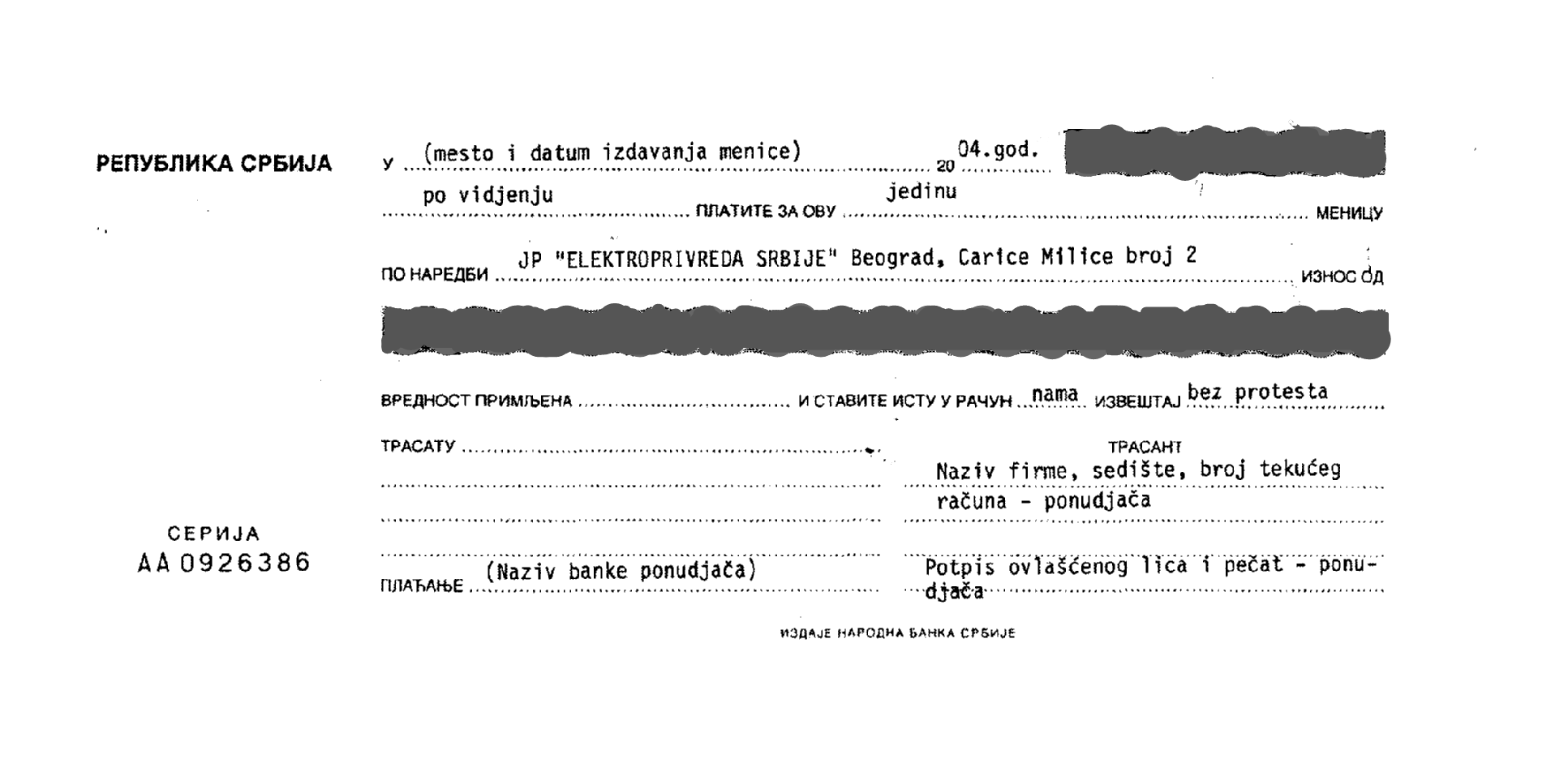 Напомена:	Понуђач мора да попуни меницу на износ од 10% од укупне вредности из понуде.ОБРАЗАЦ 6.1.	МЕНИЧНО ПИСМО ЗА ДОБРО ИЗВРШЕЊЕ ПОСЛА(напомена: не доставља се у понуди)Менично овлашћењеНа основу Закона о меници и тачке 1, 2 и 6 Одлуке о облику садржини и начину коришћења јединствених инструмената платног прометаДУЖНИК:........................................................................................................................................(назив и седиште понуђача)МАТИЧНИ БРОЈ ДУЖНИКА (понуђача):...................................................................ТЕКУЋИ РАЧУН ДУЖНИКА (понуђача):....................................................................ПИБ ДУЖНИКА (понуђача):.............................................................................................И З Д А Ј Е   Д А Н А .................................. 2014. годинеМЕНИЧНО ПИСМО – ОВЛАШЋЕЊЕ ЗА КОРИСНИКА СОЛО МЕНИЦЕКОРИСНИК - ПОВЕРИЛАЦ: Јавно предузеће „Електропривреда Србије“ Београд  Улица царице Милице бр. 2.Предајемо вам 1 (једну) сопствену соло меницу серијски број _____________ на износ од _________________ динара (словима: _____________________), што је 10% од вредности Понуде са ПДВ, као средство финансијског обезбеђења испуњења уговорних обавеза у отвореном поступку јавне набавке услуга - ''Правци оптималног смањења емисија азотних оксида из термоелектрана и топлана ЈП ЕПС којe сагоревају течна и гасовита горива“  бр. 74/13/ДСИ.Истовремено вас овлашћујемо да приложену сопствену соло меницу са доспећем „по виђењу“ и клаузулом „без протеста“ и без трошкова, вансудски у складу са, важећим прописима доставите на наплату _____________________________(назив банке Понуђача) код које се води наш текући рачун број _______________________ (текући рачун Понуђача), и са свих осталих наших рачуна, односно друге наше имовине.Овлашћење за наплату на наведени начин важи у случају да у току важења уговора не извршимо уговорене обавезе, а Наручилац рекламира квалитет услуга или понуђач прекорачи рок испоруке, у складу са закљученим уговором.Меница је важећа и у случају да у току трајања или након доспећа обавеза по уговору дође до промена лица овлашћених за располагање на текућем рачуну Дужника, статусних промена код Дужника, промене правне форме Дужника, промене печата и др.Ово овлашћење и меница су потписани од стране овлашћених лица за потпис сходно достављеном спесимену код _________________________________ (назив банке понуђача).Ово овлашћење је неопозиво, издато у два примерка, по један за Корисника и за Дужника.Може се употребити искључиво у горе наведене сврхе, и ни у које друге.За случај спора из овог Овлашћења стварно надлежан је суд према седишту Корисника.ДУЖНИК_____________________Прилог:1 (једна) попуњена сопствена меницакопија картона депонованих потписа (спесимена)копија ОП обрасца копија личне карте лица овлашћеног за потписивање меницеовлашћење за потписивање менице (ако меницу не потписује законски заступник)оверен Захтев за регистрацију менице од стране пословне банке која је извршила регистрацију менице у Регистру меница и овлашћења код Народне банке Србије, а све у складу са Одлуком о ближим условима, садржини и начину вођења Регистра меница и овлашћења („Службени гласник Републике Србије“ број 56/11).ОБРАЗАЦ 7.	ОБРАЗАЦ ТРОШКОВА ПРИПРЕМЕ ПОНУДЕУ овом обрасцу понуђач може да искаже трошкове припреме понуде који се састоје од трошкова израде узорка или модела, ако су израђени у складу са техничким спецификацијама Наручиоца и трошкова прибављања средства обезбеђења.Ако поступак јавне набавке буде обустављен из разлога који су на страни Наручиоца, Наручилац је, сходно члану 88 став 3 ЗЈН, дужан да понуђачу надокнади трошкове израде узорка или модела, ако су израђени у складу са техничким спецификацијама Наручиоца и трошкове прибављања средства обезбеђења, под условом да је понуђач тражио накнаду тих трошкова у својој понуди.Уколико понуђач нема наведене трошкове, није потребно достављање овог обрасца.              Датум                                         М. П.                             Понуђач____________________                                                    _____________________ОБРАЗАЦ 8.	МОДЕЛ УГОВОРАУговорне стране:ЈАВНО ПРЕДУЗЕЋЕ „ЕЛЕКТРОПРИВРЕДА СРБИЈЕ“, Београд, Улица Царице Милице 2, Република Србија, матични број: 20053658, ПИБ 103920327, текући рачун 160-700-13 Banca Intesa, које заступа в.д. директора Александар Обрадовић (у даљем тексту: Наручилац)и_________________ из ________, ул. ____________, бр.____, матични број: ___________, ПИБ: ___________, кога заступа __________________, _____________, (као лидер у име и за рачун групе понуђача, [напомена:биће наведено у тексту Уговора у случају заједничке понуде] (у даљем тексту: Пружалац услуге) закључиле суУГОВОРО ПРУЖАЊУ УСЛУГАимајући у виду:[напомена: не попуњава понуђач]да је Наручилац спровео, отворени поступак јавне набавке, сагласно члану 32. Закона о јавним набавкама, за јавну набавку услуга израде студије  ''Правци оптималног смањења емисија азотних оксида из термоелектрана и топлана ЈП ЕПС којe сагоревају течна и гасовита горива“, број 74/13/ДСИ; да је Позив за подношење понуда у вези предметне јавне набавке објављен на Порталу јавних набавки и на интернет страници наручиоца број ________, дана _______ године;да Понуда Пружаоца услуге у отвореном поступку, која је заведена у ЈП ЕПС под бројем _____________ од _____ 2014. године у потпуности одговара захтеву Наручиоца из Позива за подношење понуда и Конкурсне документације; да је Наручилац, на основу Понуде Пружаоца услуге и Одлуке о додели уговора, изабрао Пружаоца услуге за реализацију предметне услуге.Члан 1.Предмет овог уговора је регулисање међусобних права, обавеза и одговорности између Наручиоца и Пружаоца услуге у реализацији предметне услуге. Пружалац услуге се обавезује да изради студију ''Правци оптималног смањења емисија азотних оксида из термоелектрана и топлана ЈП ЕПС којe сагоревају течна и гасовита горива“   у уговореном року према Опису и врсти услуга и спецификацији активности које су детаљно наведене у Прилогу 2, који чини саставни део овог уговора и предаје наручиоцу, а Наручилац се обавезује да Пружаоцу услуге плати уговорену цену за извршене услуге. Члан 2.Укупна вредност услуга из члана 1. овог уговора износи _____________ (словима:_____________________________________) ________(RSD/EUR  [напомена: уписати: динара или евра] ).Цена је фиксна тј. не може се мењати за време извршења предметне услуге.Члан 3.Наручилац се обавезује да Пружаоцу услуга плати извршене услуге динарском/девизном дознаком, [напомена: коначан текст у Уговору зависи од тога да ли је Пружалац услуге домаћи или страни, од статуса чланова групе понуђача, као и од начина на који је уређено плаћање Уговором о заједничком извршењу услуга]Наручилац ће плаћање вршити на следећи начин:70% (седамдесет одсто) укупно уговорене вредности по добијању предметне студије, за потребе оцене Стручног савета.30% (тридесет одсто) од уговорене вредности када Наручилац добије студију кориговану у складу са закључцима Стручног савета.Плаћање се врши на основу фактурa и потврда представника Наручиоца о пруженим услугама који се достављају у три примерка и које оверава овлашћено лице Наручиоца и Пружаоца услуге, чиме потврђује да су наведене услуге и извршене.Наручилац се обавезује да износ од 70% од укупно уговорене вредности исплати у року од 15 дана од дана пријема фактуре (рачуна) а преостали износ од 30% од уговорене вредности исплати најкасније у року од 30 дана од дана пријема фактуре (рачуна) која не може бити испостављена пре испуњења услова о испоруци коначне студије.Члан 4.Пружалац услуге је дужан да у тренутку потписивања Уговора или најкасније у року од 15 дана од дана закључења уговора, преда Наручиоцу средство финансијског обезбеђења и то: банкарску гаранцију за добро извршење посла у износу од 10% од вредности уговора, која мора бити неопозива, безусловна, без приговора и на први позив наплативу.Банкарска гаранција за добро извршење посла мора трајати најмање 60 (шездесет) дана дуже од уговореног рока извршења посла.Ако понуђач подноси банкарску гаранцију стране банке, та банка мора имати најмање додељен кредитни рејтинг коме одговара ниво кредитног рејтинга квалитета 3 (инвестициони ранг).илименицу која је издата на износ од 10% од вредности уговора.Сви трошкови око прибављања банкарске гаранције или менице падају на терет понуђача.У случају да понуђач не испуни преузете обавезе у предметном поступку јавне набавке, Наручилац је овлашћен да реализује достављена средства обезбеђења од стране понуђача.У случају да понуду даје група понуђача, средство финансијског обезбеђења доставља понуђач из групе  понуђача који је одређен у заједничком споразуму групе понуђача да даје средство обезбеђења.У случају да у току важења уговора Понуђач не изврши уговорене обавезе, а Наручилац рекламира количину и квалитет услуга или Понуђач прекорачи рок испоруке у складу са закљученим уговором, Наручилац може да наплати средство финансијског обезбеђења по основу доброг извршења посла и да једнострано раскине уговор.Наведену Меницу понуђач предаје приликом закључења уговора са роком важења 30 дана дужим од уговореног рока извршења посла. У случају да понуђач не испуни преузете обавезе у предметном поступку јавне набавке, Наручилац је овлашћен да реализује достављена средства обезбеђења од стране понуђача.Члан 5.Пружалац услуге је дужан да прибави потребне сагласности и потврде за ослобађање од плаћања такси и пореза за део услуга које су утврђене у Прилогу 2. овог уговора, а у складу са важећим прописима Републике Србије.Члан 6.Пружалац услуге ће започети са реализацијом активности у вези са пружањем услуга даном ступања уговора на снагу. Уговор ступа на снагу даном достављања средства финансијског обезбеђења за добро извршења посла. Члан 7.Рок за извршење услуга износи _______ узастопних календарских дана почев од дана ступања уговора на снагу.Члан 8.Пружалац услуге је дужан да ангажује извршиоце које је навео као свој кадровски капацитет у понуди.Пружалац услуге одређује за руководиоца израде студије___________,који ће у току израде студије сарађивати са радном групом Наручиоца. Имена извршилаца са потписима морају бити приложена у студији.Наручилац ће посебним решењем формирати радну групу која ће пратити реализацију предметне услуге.Пружалац услуге има подизвођача, са следећим подацима: напомена: уписаће се уколико понуђач има подизвођача.Уколико се током извршења услуге, појави оправдана потреба за заменом једног или више извршилаца, Пружалац услуге је дужан да истог/е замени другим извршиоцима са најмање истим стручним квалитетима и квалификацијама.Било какве измене списка извршилаца из става 1. овог члана, као и било које друге промене у вези са извршиоцима услуга, претходно морају бити одобрене од стране радне групе Наручиоца у писаној форми. Ако Пружалац услуге мора да повуче или замени било ког извршиоца услуга за време трајања овог уговора, све трошкове који настану таквом заменом сноси Пружалац услуге.Члан 9.Пружалац услуге је дужан да пре отпочињања активности на пружању услуга које су предмет овог уговора, под претњом раскида овог уговора, обезбеди и достави Наручиоцу доказе о осигурању од професионалне одговорности.Пружалац услуга је дужан да о свом трошку закључи уговор о осигурању за случај из става 1. овог члана.Осигурање утврђено у овом члану трајаће до завршетка активности на пружању услуга које су предмет овог уговора.Члан 10.Пружалац услуге и извршиоци који су ангажовани на извршавању активности које су предмет овог уговора, дужни су да чувају поверљивост свих података и информација садржаних у документацији, извештајима, предрачунима, техничким подацима и обавештењима, до којих дођу у вези са реализацијом услуга из Прилога 2. овог уговора и да их користе искључиво за обављање тих услуга. Информације, подаци и документација које је Наручилац доставио Пружаоцу услуге у извршавању предмета овог уговора, Пружалац услуге не може стављати на располагање трећим лицима, без претходне писане сагласности Наручиоца. Члан 11.Пружалац услуге је дужан да у свим стручним стварима пружи услуге Наручиоцу у складу са својим целокупним знањем и искуством које поседује и обезбеди сва обавештења Наручиоцу о унапређењима и побољшањима, иновацијама и техничким достигнућима, која се односе на предмет овог уговора.Члан 12.Пружалац услуге се обавезује да подноси редован месечни извештај о стању на реализацији услуге а на посебан захтев Наручиоца презентира и пружи шира објашњења за предложена решења.Члан 13.Наручилац је у обавези да Пружаоцу услуге стави на располагање све подлоге дефинисане пројектним задатком. Уколико су Пружаоцу услуге неопходне додатне подлоге, Наручилац и Пружалац услуге ће усагласити рок предаје.Члан 14.Предметна Студија ће бити прегледана од стране Стручног савета, који ће оценити да ли је у свему поступљено према пројектном задатку. Оцена Стручног савета је обавезујућа за Пружаоца услуге. Све измене и допуне Студије Пружалац услуге ће урадити без накнаде и року наведеном у Записнику.Наручилац се обавезује да организује оцену Студије путем Стручног савета најкасније у року од 60 (шездесет) дана од предаје Студије. У противном предата Студија сматра се коначном.Члан 15.Пружалац услуге се обавезује да ће предметну Студију прво предати у 3 (три) штампаних примерака и 3 (три) примерака на CD , а скраћени приказ (извод) на 1 (једном) CD, ради усвајања исте на седници Стручног савета, а након корекција, уколико их буде, преда Наручиоцу финалну верзију у укупно 7 (седам) примерака у писаном облику и 7 (седам) примерака на CD.Сваки примерак Студије мора да садржи и текст пројектног задатка.Члан 16.У случају прекорачења рока из члана 7. овог уговора кривицом Пружаоца услуге, исти је обавезaн да плати Наручиоцу пенале од 5‰ (пет промила) дневно за сваки дан кашњења, а највише до 15% (петнаесет процената) укупне уговорене вредности услуга.У случају прекорачења уговореног рока кривицом Пружаоца услуге за више од 1/5 укупно уговореног трајања израде Студије, Наручилац има право да једнострано откаже Уговор, уз поравнање међусобних права и обавеза на бази до тада извршених услуга, а уважавајући одредбе претходног става.Члан 17.У случају више силе – непредвиђених догађаја ван контроле Уговорних страна Наручиоца и Пружаоца услуге, који спречавају било коју Уговорну страну да изврши своје обавезе по овом уговору – извршавање уговорених обавеза ће се прекинути у оној мери у којој је Уговорна страна погођена таквим догађајем и за време за које траје немогућност извршења уговорних обавеза услед наступања непредвиђених догађаја, под условом да је друга Уговорна страна обавештена, у року од 2 (две) недеље о наступању више силе.У случају наступања више силе, Пружалац услуге има право да продужи рок важења Уговора за оно време за које је настало кашњење у извршавању уговорних обавеза, проузроковано вишом силом. Свака Уговорна страна сноси своје трошкове, који настану у периоду трајања више силе, односно за период мировања уговора услед дејства више силе, за који се продужава рок важења Уговора.Уколико виша сила траје дуже од 90 дана, било која Уговорна страна може да раскине овај уговор у року од 30 дана, уз доставу писаног обавештења другој Уговорној страни о намери да раскине Уговор.Члан 18.Сви неспоразуми који настану из овог уговора и поводом њега Уговорне стране ће решити споразумно, а уколико у томе не успеју Уговорне стране су сагласне да сваки спор настао из овог уговора буде коначно решен од стране стварно надлежног суда у Београду (Спољнотрговинске арбитраже при Привредној комори Србије, уз примену њеног Правилника [напомена: коначан текст у Уговору зависи од тога да ли је изабран домаћи или страни Пружалац услуге] ).У случају спора примењује се материјално и процесно право Републике Србије, а поступак се води на српском језику.Члан 19.У случају колизије одредби овог уговора, текста Конкурсне документације, дате у прилогу 1. овог уговора и Понуде, најпре се примењују одредбе овог уговора, затим Конкурсне документације, а потом Понуде.Члан 20.Овај уговор и његови прилози 1. до 5. су сачињени на српском језику.На овај уговор примењују се закони Републике Србије.На односе Уговорних страна који нису уређени овим уговором примењују се одговарајуће одредбе Закона о облигационим односима Републике Србије.Члан 21.Овај уговор се сматра закљученим када га потпишу овлашћени представници Уговорних страна. (и када Пружалац услуга достави банкарску гаранцију из члана 6. овог уговора [напомена: биће наведено у тексту Уговора у случају уговарања аванса]).Члан 22.Саставни део овог уговора су:Прилог број 1	Образац понуде,Прилог број 2	Пројектни задатак,Прилог број 3		Структура цене (Образац 4 Понуде),Прилог број 4	Споразум о заједничком извршењу услуге, [напомена:биће наведено у тексту Уговора у случају заједничке понуде].Прилог број 5	Списак извршилаца Пружаоца услуге (Образац 5.2 Понуде)Члан 23.Овај уговор се закључује у по 6 (шест) примерака, од којих сваки представља оригинал уговора. Свака Уговорна страна задржава по 3 (три) примерка Уговора.Елементи критеријумаБрој пондера1) Понуђена цена70 пондера2) Референце понуђача30 пондераНазив и врста објекта:Привредно друштво „Панонске термоелектране топлане“ доо Термоелектрана топлана Нови СадТермоелектрана топлана ЗрењанинТермоелектрана топлана Сремска МитровицаПредмет пројекта:Израда документације која се односи на проблематику редукције емисије азотних оксида у ваздух из постојећих блокова у термоелектранама топланама Привредног друштва „Панонске електране“ доо, Јавног предузећа Електропривреде Србије, које сагоревају течна и гасовита гориваОбим радова:Израда Студије за избор оптималног техничког решења за смањење емисије азотних оксида у ваздухЦиљ израде документације:Избор оптималног техничког решења за смањење емисије азотних оксида у ваздух из блокова термоелектрана топлана ЈП ЕПС које сагоревају течна и гасовита горива на основу постојећег стања сагласно захтевима националне и ЕУ регулативе1.6.Границе пројекта:Студијом размотрити постојеће блокове термоелектрана топлана ЈП ЕПС које сагоревају течна и гасовита гориваНазив термоелектране топланеТурбинскопостројењеСнага на генератору(MWe)Снага топлотних одузимања за грејање града(MW)KотаоПродукција паре котловских постројења(t/h)ТЕ ТО Нови СадА1135128K1 и K2 2x320ТЕ ТО Нови СадА2110204K3500ТЕ ТО Нови СадУкупно2453321140ТЕ ТО ЗрењанинА1(нови погон)120140K1330ТЕ ТО ЗрењанинА1(нови погон)120140K2330ТЕ ТО ЗрењанинА2(стари погон)8,5K275ТЕ ТО ЗрењанинА2(стари погон)8K350ТЕ ТО ЗрењанинА2(стари погон)2,5K575ТЕ ТО ЗрењанинА2(стари погон)6TE 11220ТЕ ТО ЗрењанинА2(стари погон)T 11012ТЕ ТО ЗрењанинУкупно145140892ТЕ ТОСремска МитровицаА1S 2400/13x20ТЕ ТОСремска МитровицаА1S 2400/23x20ТЕ ТОСремска МитровицаА1S 2400/33x20ТЕ ТОСремска МитровицаА3K32x100ТЕ ТОСремска МитровицаА332*160K42x100ТЕ ТОСремска МитровицаУкупно32205260ПД Панонске ТЕ ТОУкупно422472 2292Датум:М.П.Понуђач:БРОЈ ЈАВНЕ НАБАВКЕ74/13/ДСИНАЗИВ И СЕДИШТЕ ПОНУЂАЧАМАТИЧНИ БР. ПОНУЂАЧАДЕЛАТНОСТ ПОНУЂАЧА (шифра)ИМЕ И ПРЕЗИМЕ ОДГОВОРНОГ ЛИЦА (ПОТПИСНИК УГОВОРА)НАЧИН ПОДНОШЕЊА ПОНУДЕ(заокружити)самосталнозаједничка понудаса подизвођачемЛИДЕР-НОСИЛАЦ ПОСЛАНАЗИВ, СЕДИШТЕ, МАТИЧНИ БРОЈ И ПИБ ОСТАЛИХ ЧЛАНОВА ГРУПЕ ПОНУЂАЧА ИЛИ ПОДИЗВОЂАЧАИМЕ И ПРЕЗИМЕ ЛИЦА ЗА КОНТАКТБРОЈ ТЕЛЕФОНАБРОЈ ТЕЛЕФАКСА(Е-МАIL)ПИБТЕКУЋИ РАЧУН ПОНУЂАЧАИ НАЗИВ БАНКЕМесто и датум:М.П.Понуђач:Назив понуђача:Адреса понуђача:Лице за контакт:Е-пошта:Телефон:Телефакс:Порески број понуђача (ПИБ):Матични број понуђача:Регистарски број понуђача:Шифра делатности:Број рачуна и назив банке:Лице одговорно за потписивање уговора:Датум:М.П.Понуђач:Датум:М.П.Понуђач:Назив:Адреса:Лице за контакт:Е-пошта:Телефон:Телефакс:Порески број (ПИБ):Матични број:Регистарски број:Шифра делатности:Број рачуна и назив банке:Одговорно лице:Датум:М.П.Понуђач:Назив:Адреса:Лице за контакт:Е-пошта:Телефон:Телефакс:Порески број (ПИБ):Матични број:Регистарски број:Шифра делатности:Број рачуна и назив банке:Одговорно лице:Датум:М.П.Понуђач:Датум:М.П.Понуђач:Р.бр.НазивИзносУкупно :Укупно :Датум:М.П.Понуђач:Ред.бр.Назив и седиште наручиоца и контакт телефон и лицеДржава у којој је услуга извршенаПериод у којем је извршена услугаНазив, опис и вредност извршене услуге1.2.3.nДатум:М.П.Понуђач:Назив НаручиоцаСедиште, улица и бројТелефон, факс, е mailМатични бројПИБОвлашћено лице и функција код НаручиоцаРедни бројИме и презимеКвалификација/звањеОбласт коју покрива и функција коју обавља у вези предметне набавкеМесто и датум:М.П.Понуђач:Врста трошковаИзнос трошкова1.2.3.4.5.6.за  НАРУЧИОЦАза  ПРУЖАОЦА УСЛУГЕМ.П.